TITLEAUTHORSAFFILIATION and ADDRESSCorresponding email: alexis.rusinek@univ-xxxxx.frAbstract:	Text for abstract using this police size and recommendations 						(1)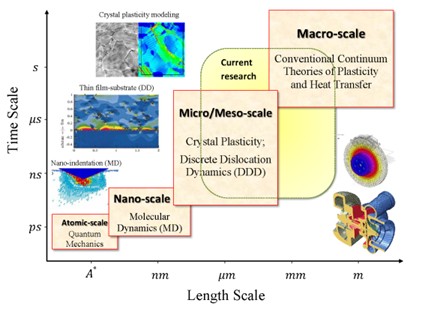 Fig. 1. DescriptionReferences[1] F. D. Fischer, Q.-P. Sun, K. Tanaka, Transformation-Induced Plasticity (TRIP), Appl. Mech. Rev, 49 (1996), pp. 317–364MAXIMUM 2 PAGES